QUÈ VOLEM SABER DE LA NOSTRA ESCOLA?QUANTS ANYS FA QUE L’ESCOLA ESTÀ OBERTA? (FRANCISCO) ABANS L’ESCOLA ESTAVA EN UN ALTRE LLOC I L’ANY 1990 ES VA INAUGURAR AQUESTA ESCOLA. TÉ 27 ANYS.PER QUÈ SE DIU PUNTA DE N’AMER? (CARLA)PERQUÈ A SA COMA HI HA SA PUNTA DE N’AMER QUE ÉS UN LLOC MOLT IMPORTANT DEL POBLEPER QUÈ L’ESCOLA TÉ DOS PISOS? (MARTINA LADO)PERQUÈ QUAN VÀREM FER L’ESCOLA NO HI HAVIA SUFICIENT  ESPAI  I AIXÍ HI CABEN MÉS NINS.ARA HAN DE FER UNA AMPLIACIÓ MÉS PERQUÈ NECESSITAM MÉS ESPAI.PER QUÈ HI HA TANTES FINESTRES? (LLUC)PERQUÈ NECESSITAM MOLTA DE LLUM PER A LLEGIR I FER LA FEINA A L’ESCOLA I NO FER ÚS DEL LLUM ELÈCTRIC. APROFITAM EL LLUM DE DEFORA. LA LLLUM NATURAL DEL SOL.PER QUÈ HI HA NINS QUE CORREN PER LES ESCALES? (JOEL)NO SABEM PERQUÈ HO FAN PERÒ NO M’AGRADA I JO DIC A LA GENT QUE HO FA MALAMENT QUE HO TORNI A FER BEN FET.QUANTS DE MESTRES HI HA? (NOA)AQUEST CURS SOM 31 MESTRESQUANTS DE NINS HI HA? (SERGIO)AQUEST CURS SOU 295 NINSTU FAS TOTES LES FEINES? (BLESSING)TOT, TOT NO. INTENT FER EL MÀXIM, TOT EL QUE PUC.JO FAIG CLASSE DE MATEMÀTIQUES A 5è.QUI VA FER AQUESTA ESCOLA? (ANTONIO)LA VAREN FER UNS PICAPEDRERS I LA VA DIBUIXAR UN ARQUITECTEPER QUÈ HI HA UN PATI MÉS PETIT QUE L’ALTRE? (IKER)PERQUÈ NO HI HA MÉS ESPAI.PER QUÈ ELS PROFESSORS SÓN TAN GRANS I NO SÓN NINS? (JOEL)PERQUÈ ELS MESTRES HAN D’ANAR A LA UNIVERSITAT, QUE ÉS UNA ESCOLA PER A GENT GRAN I AIXÒ ES FA QUAN UN ÉS GRAN.ELS NINS FAN LES FEINETES BÉ? (ARAFAT)NO TOTS. N’HI HA QUE SI I N’HI HA QUE NO. ELS PETITS TOTS FAN LA FEINA BEN FETA PERÒ ELS GRANS DE VEGADES PERDEN ELS QUADERNS I NO FAN LES COSES TAN BEN FETES.PER QUÈ HI HA CAPSES DE CABLES? (RAUL)A LA CLASSE HI HA UNA CAIXA AMB MOLTS DE CABLES QUE SÓN CABLES PER ALS ORDINADORS DE LA SALA D’INFORMÀTICA QUE ESTÀ JUST DEVORA DE LA NOSTRA AULA.SÓN CABLES PERQUÈ ARRIBI L’INTERNET.AQUESTA CAIXA NO LA PODEM TOCAR.TE UN TRIANGLE DE COLOR GROC QUE SIGNIFICA QUE ÉS PERILLÓS TOCAR-LA I QUE NO LA PODEM TOCAR. SI LA TOCAM ENS POT DONAR UNA DESCÀRREGA ELÈCTRICACOM SE VAREN INVENTAR ELS MESTRES? (JAN PABLO)ANTIGAMENT LES PERSONES NO SABIEN LLEGIR NI ESCRIURE. NOMES HI HAVIA UNA O DUES PERSONES EN EL POBLE QUE HO SABIEN FER. AQUESTES PERSONES ES REUNIEN A LA PLAÇA DEL POBLE AMB ELS ALTRES I ELS ENSENYAVEN EL QUE ELLS SABIEN. AQUESTES PERSONES VAREN SER ELS PRIMERS MESTRES.ELS PROFESSORS T’ESCOLTEN I TE FAN CAS? (MAYRA) NORMALMENT M’ESCOLTEN MÉS QUE ELS ALUMNES. ENCARA QUE TAMBÉ HI HA MESTRES QUE NO M’ESCOLTEN. PERÒ PERQUÈ NO PASSI AIXÒ HO TENIM TOT ESCRIT PERQUÈ SE’N RECORDIN.QUANTS ANYS TENS? (TONI)33 ANYSMOLTES GRÀCIES JAUME PER VENIR A LA NOSTRA CLASSE I CONTESTAR A LES NOSTRES PREGUNTES!!!NINS I NINES DE PRIMER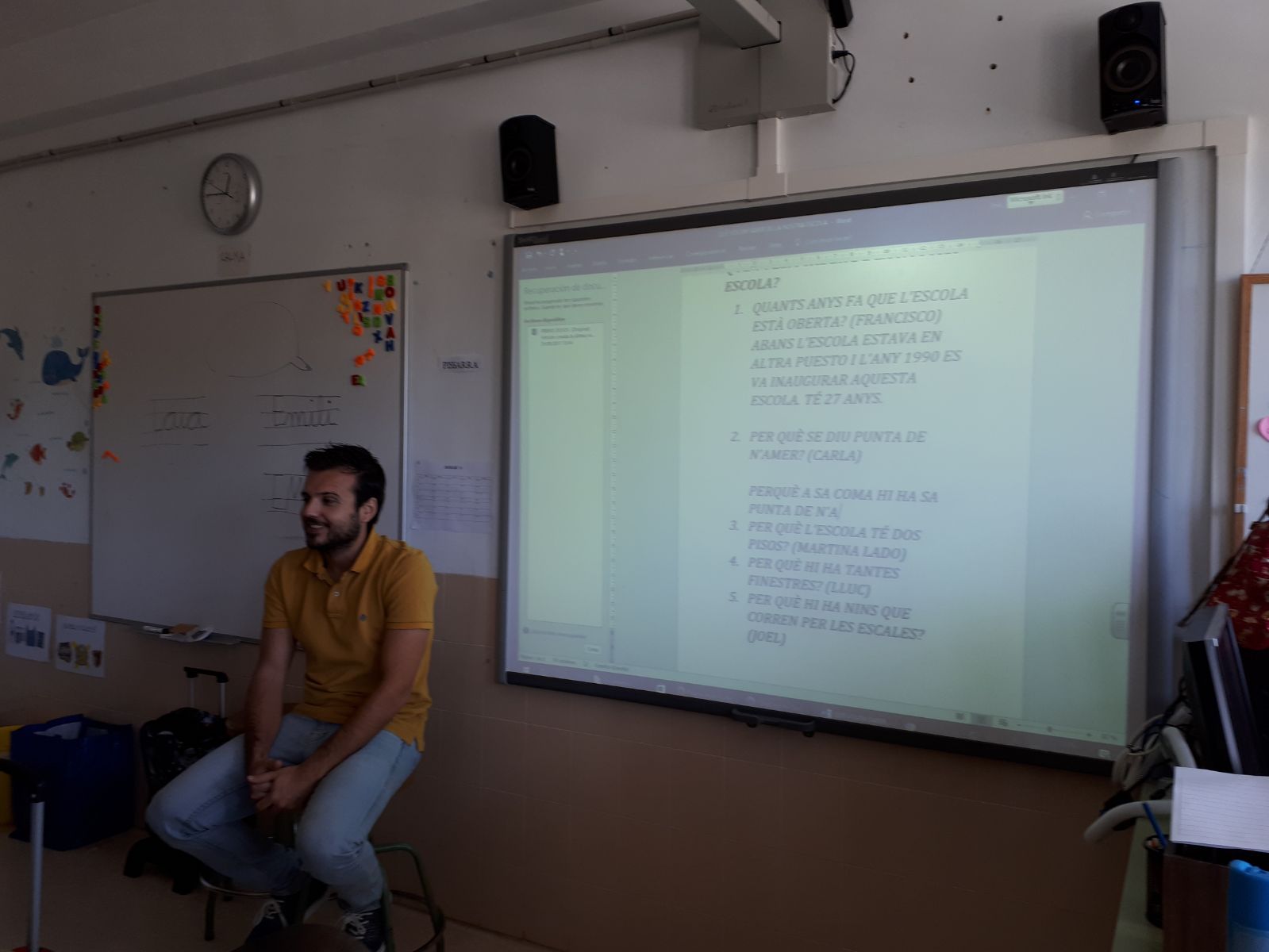 